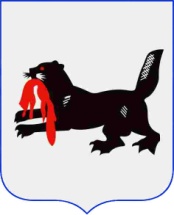 У К А ЗГубернатора Иркутской области              ____________________                                                                                №_________________ИркутскО внесении в Законодательное Собрание Иркутской области проекта закона Иркутской области «Об установлении коэффициента, отражающего особенности рынка труда на территории                      Иркутской области, на 2017 год»В соответствии со статьей 44 Закона Иркутской области
от 12 января 2010 года № 1-оз «О правовых актах Иркутской области и правотворческой деятельности в Иркутской области», руководствуясь статьей 59 Устава Иркутской области, П О С Т А Н О В Л Я Ю:Одобрить прилагаемый проект закона Иркутской области               «Об установлении коэффициента, отражающего особенности рынка труда на территории Иркутской области, на 2017 год» и внести его на рассмотрение Законодательного Собрания Иркутской области.Докладчиком определить министра труда и занятости Иркутской области Воронцову Н.В. С.Г. Левченко